………/……. EĞİTİM ÖĞRETİM YILI ……………………………………………….. İLKOKULU 3. SINIF İNGİLİZCE DERSİ BEP PLANIÖĞRENCİ ADI SOYADI:    ……………………………………                                  SINIFI / NO: …………..  /  ………….. ……………………………….                       ……………………………..      	……………………………..        İngilizce Öğretmeni		Rehber Öğretmen		Sınıf Öğretmeni																																																					UYGUNDUR																			../../…..																			……………………..																			OKUL MÜDÜRÜrehberlikmerkezim.com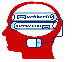 MONTHLONG-TERMOBJECTIVESSHORT-TERMOBJECTIVESSUCCESSDATEMETHODS & TECNIQUESTEACHING MATERIALSTEACHING ACTIVITIESEVALUATIONSEPTEMBERNaming numbers1.saying the numbers 11 through 20.2. Writes the numbers by looking9-30Methods :*Audio-lingual Method,*Audio-visual method,*Communicative Approach*Total Physical Response Method*Communicative language learning*Audio-Lingual Method*Eclectic MethodTechniques :*Demonstration*Question &Answer*Drama andRole-Play*Substitution*Pair- Work andGroup-Work*Chain Drills*AcademicGames*DictationCourse-bookWorkbookDictionaryFlashcardsPowerPointSupplementary Materials Blackboard,ChartsMapsColorful  PicturesNotice BoardClassroom ObjectsGrammar BooksVocabulary BoxColorful Chalks*very short, simple reading texts*visuals*short phrases and sentences*student conversation*teacher-talk*common everyday classroom language*short descriptive paragraphs*games*songs*drawing andcoloring activitiesOCTOBERFamily members1.introducing his/her family members by pointing to them in a photograph or drawing.2. recognizing kinship terms(names for family members)01-31Methods :*Audio-lingual Method,*Audio-visual method,*Communicative Approach*Total Physical Response Method*Communicative language learning*Audio-Lingual Method*Eclectic MethodTechniques :*Demonstration*Question &Answer*Drama andRole-Play*Substitution*Pair- Work andGroup-Work*Chain Drills*AcademicGames*DictationCourse-bookWorkbookDictionaryFlashcardsPowerPointSupplementary Materials Blackboard,ChartsMapsColorful  PicturesNotice BoardClassroom ObjectsGrammar BooksVocabulary BoxColorful Chalks*very short, simple reading texts*visuals*short phrases and sentences*student conversation*teacher-talk*common everyday classroom language*short descriptive paragraphs*games*songs*drawing andcoloring activitiesNOVEMBERTalking about possessions1.telling the the toys he/she has.01-30Methods :*Audio-lingual Method,*Audio-visual method,*Communicative Approach*Total Physical Response Method*Communicative language learning*Audio-Lingual Method*Eclectic MethodTechniques :*Demonstration*Question &Answer*Drama andRole-Play*Substitution*Pair- Work andGroup-Work*Chain Drills*AcademicGames*DictationCourse-bookWorkbookDictionaryFlashcardsPowerPointSupplementary Materials Blackboard,ChartsMapsColorful  PicturesNotice BoardClassroom ObjectsGrammar BooksVocabulary BoxColorful Chalks*very short, simple reading texts*visuals*short phrases and sentences*student conversation*teacher-talk*common everyday classroom language*short descriptive paragraphs*games*songs*drawing andcoloring activitiesDECEMBERExpressing ability and inability1. asking and answering questions about what people can and cannot do.03-31Methods :*Audio-lingual Method,*Audio-visual method,*Communicative Approach*Total Physical Response Method*Communicative language learning*Audio-Lingual Method*Eclectic MethodTechniques :*Demonstration*Question &Answer*Drama andRole-Play*Substitution*Pair- Work andGroup-Work*Chain Drills*AcademicGames*DictationCourse-bookWorkbookDictionaryFlashcardsPowerPointSupplementary Materials Blackboard,ChartsMapsColorful  PicturesNotice BoardClassroom ObjectsGrammar BooksVocabulary BoxColorful Chalks*very short, simple reading texts*visuals*short phrases and sentences*student conversation*teacher-talk*common everyday classroom language*short descriptive paragraphs*games*songs*drawing andcoloring activitiesJANUARYExpressing feelings1. saying simple sentences on his/her feelings 02-17Methods :*Audio-lingual Method,*Audio-visual method,*Communicative Approach*Total Physical Response Method*Communicative language learning*Audio-Lingual Method*Eclectic MethodTechniques :*Demonstration*Question &Answer*Drama andRole-Play*Substitution*Pair- Work andGroup-Work*Chain Drills*AcademicGames*DictationCourse-bookWorkbookDictionaryFlashcardsPowerPointSupplementary Materials Blackboard,ChartsMapsColorful  PicturesNotice BoardClassroom ObjectsGrammar BooksVocabulary BoxColorful Chalks*very short, simple reading texts*visuals*short phrases and sentences*student conversation*teacher-talk*common everyday classroom language*short descriptive paragraphs*games*songs*drawing andcoloring activitiesMONTHLONG-TERMOBJECTIVESSHORT-TERMOBJECTIVESSUCCESSDATEMETHODS & TECNIQUESTEACHING MATERIALSTEACHING ACTIVITIESEVALUATIONFEBRUARYNaming colors1. Recognizing the colors2. Writing the colors by looking3.  Writing the colors without looking4. Matching the colors with the pictures03-28Methods :*Audio-lingual Method,*Audio-visual method,*Communicative Approach*Total Physical Response Method*Communicative language learning*Audio-Lingual Method*Eclectic MethodTechniques :*Demonstration*Question &Answer*Drama andRole-Play*Substitution*Pair- Work andGroup-Work*Chain Drills*AcademicGames*DictationCourse-bookWorkbookDictionaryFlashcardsPowerPointSupplementary Materials Blackboard,ChartsMapsColorful  PicturesNotice BoardClassroom ObjectsGrammar BooksVocabulary BoxColorful Chalks*very short, simple reading texts*visuals*short phrases and sentences*student conversation*teacher-talk*common everyday classroom language*short descriptive paragraphs*games*songs*drawing andcoloring activitiesMARCHDescribing sizes and shapes1.recognizing the names ofshapes.2. answering simple questionsabout the shapes of things.01-29Methods :*Audio-lingual Method,*Audio-visual method,*Communicative Approach*Total Physical Response Method*Communicative language learning*Audio-Lingual Method*Eclectic MethodTechniques :*Demonstration*Question &Answer*Drama andRole-Play*Substitution*Pair- Work andGroup-Work*Chain Drills*AcademicGames*DictationCourse-bookWorkbookDictionaryFlashcardsPowerPointSupplementary Materials Blackboard,ChartsMapsColorful  PicturesNotice BoardClassroom ObjectsGrammar BooksVocabulary BoxColorful Chalks*very short, simple reading texts*visuals*short phrases and sentences*student conversation*teacher-talk*common everyday classroom language*short descriptive paragraphs*games*songs*drawing andcoloring activitiesAPRILDescribing places1. recognizing the names of buildings and parts of a city.01-30Methods :*Audio-lingual Method,*Audio-visual method,*Communicative Approach*Total Physical Response Method*Communicative language learning*Audio-Lingual Method*Eclectic MethodTechniques :*Demonstration*Question &Answer*Drama andRole-Play*Substitution*Pair- Work andGroup-Work*Chain Drills*AcademicGames*DictationCourse-bookWorkbookDictionaryFlashcardsPowerPointSupplementary Materials Blackboard,ChartsMapsColorful  PicturesNotice BoardClassroom ObjectsGrammar BooksVocabulary BoxColorful Chalks*very short, simple reading texts*visuals*short phrases and sentences*student conversation*teacher-talk*common everyday classroom language*short descriptive paragraphs*games*songs*drawing andcoloring activitiesMAYTalking about locations of things1. following simple directions that lead them to a certain place.02-31Methods :*Audio-lingual Method,*Audio-visual method,*Communicative Approach*Total Physical Response Method*Communicative language learning*Audio-Lingual Method*Eclectic MethodTechniques :*Demonstration*Question &Answer*Drama andRole-Play*Substitution*Pair- Work andGroup-Work*Chain Drills*AcademicGames*DictationCourse-bookWorkbookDictionaryFlashcardsPowerPointSupplementary Materials Blackboard,ChartsMapsColorful  PicturesNotice BoardClassroom ObjectsGrammar BooksVocabulary BoxColorful Chalks*very short, simple reading texts*visuals*short phrases and sentences*student conversation*teacher-talk*common everyday classroom language*short descriptive paragraphs*games*songs*drawing andcoloring activitiesJUNEDescribing the weather1. asking and answering questions about the weather conditions03-19Methods :*Audio-lingual Method,*Audio-visual method,*Communicative Approach*Total Physical Response Method*Communicative language learning*Audio-Lingual Method*Eclectic MethodTechniques :*Demonstration*Question &Answer*Drama andRole-Play*Substitution*Pair- Work andGroup-Work*Chain Drills*AcademicGames*DictationCourse-bookWorkbookDictionaryFlashcardsPowerPointSupplementary Materials Blackboard,ChartsMapsColorful  PicturesNotice BoardClassroom ObjectsGrammar BooksVocabulary BoxColorful Chalks*very short, simple reading texts*visuals*short phrases and sentences*student conversation*teacher-talk*common everyday classroom language*short descriptive paragraphs*games*songs*drawing andcoloring activities